Morani shoes&bags                                БЛАНКА ЗА ВРЪЩАНЕ/ ЗАМЯНА ИЛИ РЕКЛАМАЦИЯ   Вашето име и фамилия:   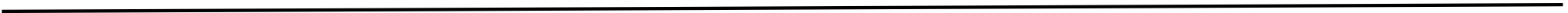 Номер на поръчка:Телефон: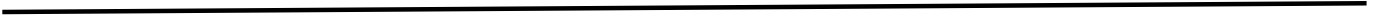 Причина за връщане: 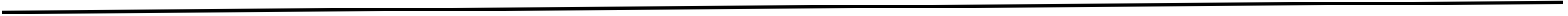 Ако желаете да направите замяна на продукта:Моля посочете продуктовия номер и размер, за който желаете да заменим върнатия: Възстановяване на дължимата сума по Банков път: 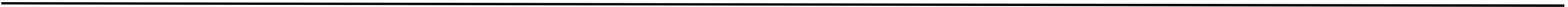 Банкова сметка IBAN: ________________________________________________________________Титуляр:___________________________________________________________________________     Рекламация:В случай на рекламация, разходите по изпращане на продукт за ремонт са- за сметка на продавача, връщането  на вече  ремонтирания  продукт е за сметка на КУПУВАЧА! Срока на поправяне на дефекта чрез ремонт на артикула е 30 дни от датата на приемане на гаранционната претенция. Моля, прочетете внимателно и попълнете! При онлайн покупка от нашата страница или сайт https://morani.bg,  имате право да върне или замени закупения  продукт в рамките на 14- дневен срок от доставката на ПОЛУЧАВАНЕ.Условия на връщане:1. Вида на продукта да е както при получаване - оригиналната опаковка не трябва да е разкъсана и повредена, трябва да е във вида, в който е получена. Стоката не трябва да има никакви следи от употреба(чантите не трябва да се отпечатани ако имат опаковка по тях, както и да се сваля опаковка от обувките). Всички аксесоари трябва да бъдат налични и прилежно опаковани в оригиналния си вид. Пратката задължително трябва да бъде придружена от настоящата бланка за връщане и документ за плащането на продукта! Транспортните разходи за връщане на продукти са ЗА СМЕТКА НА КЛИЕНТА.Процедура за връщане1. Изпратете пратката отговаряща на условията за връщане на адрес:гр. Свищов офис на Еконт- Централен, тел. 0888242322, фирма “МОРАНИ 2013“ ЕООД.Дата: ___________________                                              Подпис: _________________№Продукт, който връщатеБрой:Размер:Цена :1.2.№Дефект Дата на получаване:Дата на изпращане:1.